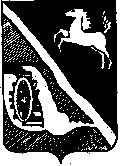 Дума Шегарского районаТомской областиРЕШЕНИЕ  с. Мельниково  « 20 » ноября  2018 г.	     № 318 О безвозмездной передаче имущества, находящегося в собственности муниципального образования «Шегарский район»  В соответствии с частью 5 статьи 50, статьи 51 Федерального Закона от 06 октября 2003 года № 131 – ФЗ «Об общих принципах организации местного самоуправления в Российской Федерации»,  порядком распоряжения и управления имуществом, находящимся в муниципальной собственности Шегарского района, утвержденным решением Думы Шегарского района 13.06.2007 № 137, ДУМА ШЕГАРСКОГО РАЙОНА РЕШИЛА: 1. Разрешить безвозмездную передачу имущества, находящегося в собственности муниципального образования «Шегарский район»:   1) Муниципального образования «Баткатское сельское поселение»:- Станция для очистки воды в контейнерном исполнении «Комплекс водоочистной «ГЕЙЗЕР –ТМ-1,5», в количестве 1 шт., адрес,  место нахождения объекта: Томская область, Шегарский район, с. Бабарыкино.   Балансовая стоимость оборудования 1 330 617 (Один миллион триста тридцать тысяч шестьсот семнадцать) рублей  66 копеек, сумма амортизации 0,00 рублей.2)  Муниципального образования «Анастасьевское сельское поселение»:- Станция для очистки воды в контейнерном исполнении «Комплекс водоочистной «ГЕЙЗЕР –ТМ-1,5», в количестве 1 шт., адрес,  место нахождения объекта: Томская область, Шегарский район, с. Вороновка.   Балансовая стоимость оборудования 1 373 968 (Один миллион триста  семьдесят  три тысячи девятьсот шестьдесят  восемь) рублей  90 копеек, сумма амортизации 0,00 рублей.3) Муниципального образования «Побединское сельское поселение»:- Станция для очистки воды в контейнерном исполнении «Комплекс водоочистной «ГЕЙЗЕР –ТМ-1,5», в количестве 1 шт., адрес,  место нахождения объекта: Томская область, Шегарский район, п. Победа. Балансовая стоимость оборудования 1.305 226 (Один миллион триста пять тысяч двести двадцать шесть) рублей 22 копейки, сумма амортизации 0,00 рублей.          2. Заключение соответствующих договоров пожертвования и определение их существенных условий возложить на Администрацию Шегарского района.            3. Настоящее решение разместить  в сети Интернет на официальном сайте Шегарского района не позднее 20 дней после его подписания в установленном порядке.           4. Контроль за исполнением настоящего решения возложить на Контрольно - счетный орган муниципального образования «Шегарский район» Арманчеву Наталью Ивановну.Председатель Думы Шегарского района                                                                      Л.И. Нистерюк                       Глава  Шегарского района                                                           В.Ф. Маргерт 